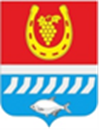 СОБРАНИЕ ДЕПУТАТОВ ЦИМЛЯНСКОГО РАЙОНАРЕШЕНИЕВ соответствии со 14 Регламента Собрания депутатов Цимлянского района, Собрание депутатов Цимлянского районаРЕШИЛО:1. Избрать депутатов Собрания депутатов Цимлянского района:Кондаурову Елену Вениаминовну – председателем постоянной мандатной комиссии;Антипова Сергея Анатольевича – председателем постоянной комиссии по жилищно-коммунальному хозяйству и дорожному комплексу (по промышленности и строительству);Жуковского Романа Николаевича – председателем постоянной комиссии по экономической политике, предпринимательству и инвестициям (по экономической политике);Добрынина Никиту Николаевича – председателем постоянной комиссии по аграрной политике, продовольствию и природопользованию (по аграрной политике);Забудько Людмилу Николаевну – председателем  постоянной комиссии по социальной, информационной и молодежной политике, связям с политическими партиями, религиозными и общественными объединениями, труду и защите прав граждан (социальной политике);Капканова Николая Николаевича – председателем постоянной комиссии по бюджету, налогам и собственности.2. Настоящее решение вступает в силу со дня его принятия.Председатель Собрания депутатов -глава Цимлянского  района                                                               Л.П. Перфилова13.10.2021№ 4г. ЦимлянскОб избрании председателей постоянных комиссий Собрания депутатов Цимлянского района